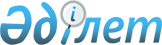 О внесении изменения в решение Лебяжинского районного маслихата от 28 апреля 2014 года № 1/31 "Об установлении размеров социальной помощи для отдельно взятых категорий получателей к памятным датам и праздничным дням"
					
			Утративший силу
			
			
		
					Решение маслихата Лебяжинского района Павлодарской области от 13 ноября 2017 года № 96/18. Зарегистрировано Департаментом юстиции Павлодарской области 13 декабря 2017 года № 5733. Утратило силу решением маслихата района Аққулы Павлодарской области от 19 июля 2019 года № 212/43 (вводится в действие по истечении десяти календарных дней после дня его первого официального опубликования)
      Сноска. Утратило силу решением маслихата района Аққулы Павлодарской области от 19.07.2019 № 212/43 (вводится в действие по истечении десяти календарных дней после дня его первого официального опубликования).
      В соответствии с пунктом 2-3 статьи 6 Закона Республики Казахстан от 23 января 2001 года "О местном государственном управлении и самоуправлении в Республике Казахстан", пунктом 10 Типовых правил оказания социальной помощи, установления размеров и определения перечня отдельных категорий нуждающихся граждан, утвержденных постановлением Правительства Республики Казахстан от 21 мая 2013 года № 504, Лебяжинский районный маслихат РЕШИЛ: 
      1. Внести в решение Лебяжинского районного маслихата от 28 апреля 2014 года № 1/31 "Об установлении размеров социальной помощи для отдельно взятых категорий получателей к памятным датам и праздничным дням" (зарегистрированное в Реестре государственной регистрации нормативных правовых актов за № 3781, опубликованное 6 мая 2014 года в газетах "Аққу үні", "Вести Акку") следующее изменение:
      в преамбуле указанного решения слова и цифры "пунктом 10 статьи 21-1 Закона Республики Казахстан от 24 марта 1998 года "О нормативных правовых актах" исключить. 
      2. Контроль за исполнением настоящего решения возложить на постоянную комиссию районного маслихата по вопросам социальной сферы и культурному развитию.
      3. Настоящее решение вводится в действие по истечении десяти календарных дней после дня его первого официального опубликования. 
					© 2012. РГП на ПХВ «Институт законодательства и правовой информации Республики Казахстан» Министерства юстиции Республики Казахстан
				
      Председатель сессии

К. Альтаев

      Секретарь районного маслихата

С. Мусинова

      "СОГЛАСОВАНО"

      Аким Павлодарской области

Б. Бакауов

      20 ноября 2017 года
